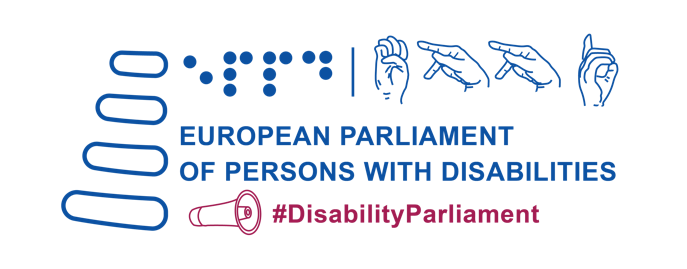 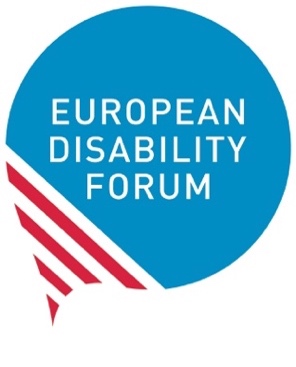 
ENF manifestas dėl  2024 m. rinkimų į Europos Parlamentą Priimtas 5-ojo Europos žmonių su negalia Parlamento 
Briuselis, 2023 m. gegužės 23 d.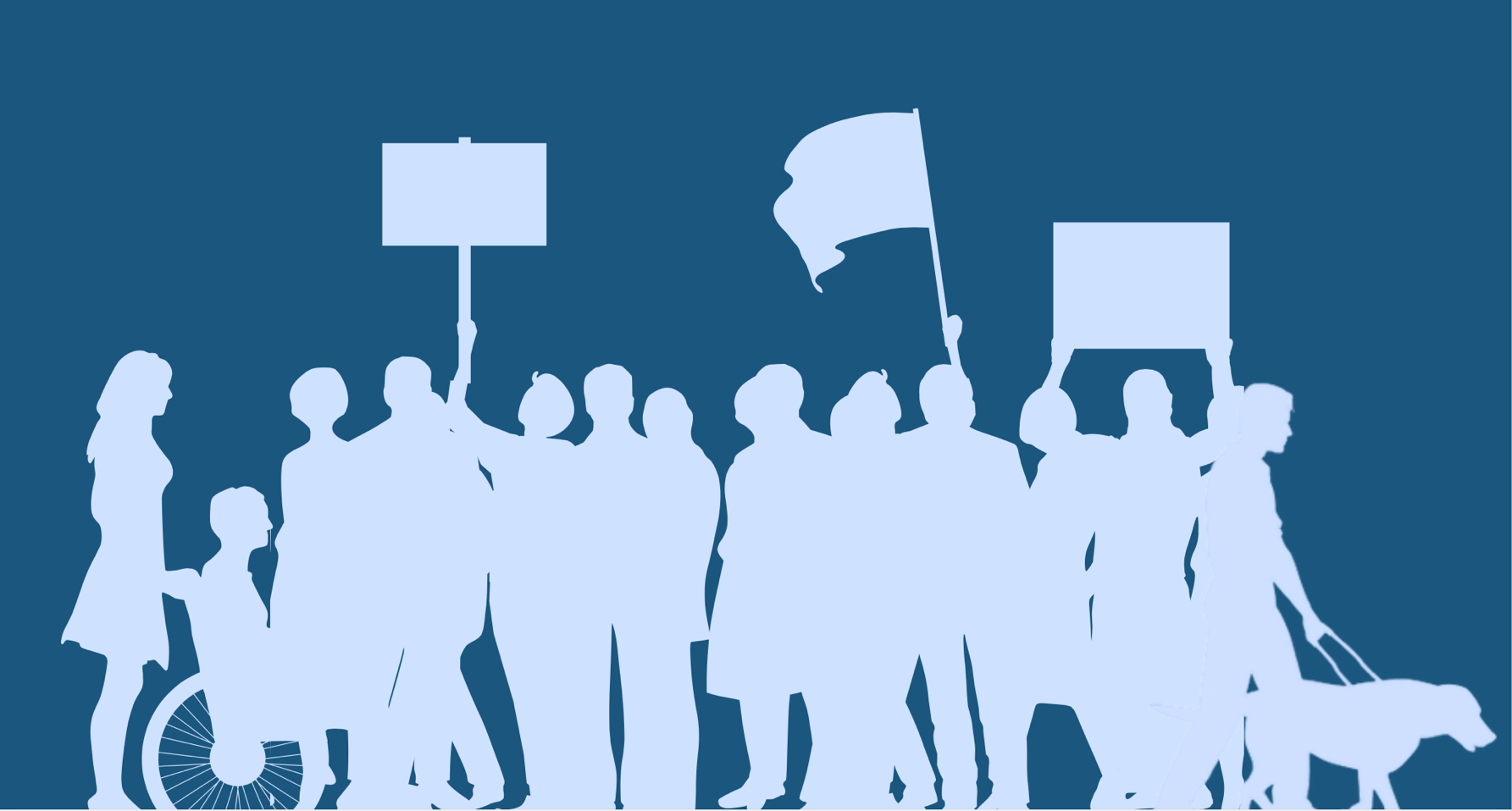 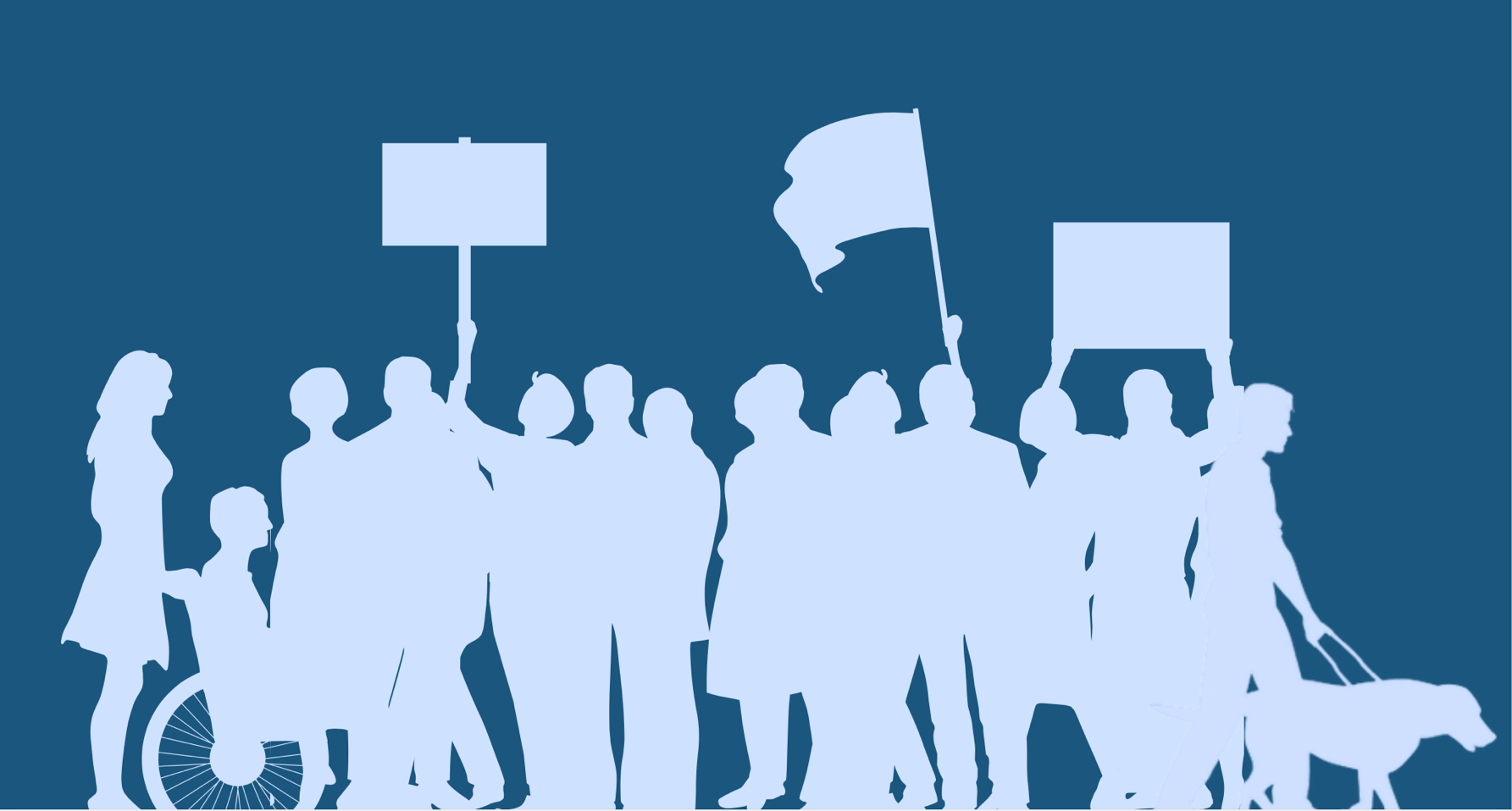 ĮvadasEuropos neįgaliųjų forumas (ENF) yra nepriklausoma organizacija, daugiau kaip 25 metus atstovaujanti 100 milijonų žmonių su negalia interesams. Gegužės 23 d. ENF, bendradarbiaudamas su savo organizacijomis narėmis ir Europos Parlamentu, surengė 5-ąjį Europos žmonių su negalia parlamentą. 5-ajame Europos žmonių su negalia parlamente dalyvavo daugiau kaip 600 delegatų su  negalia iš visos Europos, atstovaujančių visai Europos žmonių su negalia judėjimo įvairovei. Atsižvelgdami į artėjančius 2024 m. Europos Parlamento rinkimus, 5-ojo Europos žmonių su negalia parlamento delegatai priėmė toliau išdėstytą manifestą, kuriuo siekiama pateikti gaires kandidatų į Europos Parlamentą ir būsimos Europos Komisijos, paskirtos po rinkimų, politinėms programoms bei visai susijusiai politikai, turinčiai įtakos žmonių su negalia ateičiai Europoje ir už jos ribų. Šiame manifeste išdėstyti pagrindiniai žmonių su negalia prioritetai, kuriuos turi įgyvendinti Europos Sąjungos institucijos, visapusiškai laikantis Jungtinių Tautų neįgaliųjų teisių konvencijos (JT NTK) ir žmonių su negalia judėjimo šūkio: „Nieko apie mus be mūsų“.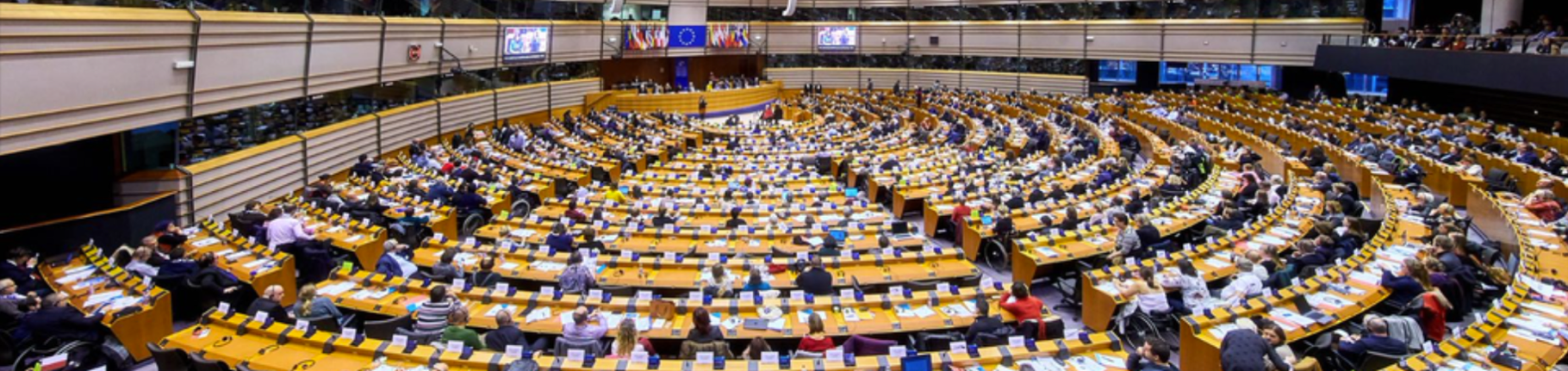 
 Įtraukios žmonių su negalia ateities kūrimas ESRaginame Europos Sąjungos (ES) politinius lyderius:Užtikrinti žmonių su negalia dalyvavimą ES politiniame ir viešajame gyvenimeUžtikrinti, kad visi žmonės su negalia turėtų teisę balsuoti ir būti kandidatais Europos Parlamento rinkimuose, nepriklausomai nuo jų teisinio veiksnumo statuso ir gyvenamosios vietos ES šalyje. Patvirtinti priemones, kuriomis būtų maksimaliai padidintas viso rinkimų proceso (procedūrų, patalpų, medžiagos ir informacijos) prieinamumas, suteikti geresnes galimybes balsuoti savarankiškai ir slaptai, užtikrinant tinkamą sąlygų pritaikymą (pavyzdžiui, suteikiant alternatyvias balsavimo priemones, išankstinio balsavimo galimybę, taktilinius trafaretus, QR (greito atsakymo brūkšninius) kodus arba nurodymus lengvai skaitoma, gestų kalba ar Brailio raštu), ir sudaryti sąlygas laisvai pasirinkti pagalbą balsuojant.Įtraukti žmones su negalia į Europos Parlamento rinkimų politinių programų rengimą ir padidinti kandidatų  su negalia, įskaitant moteris ir jaunimą su negalia, skaičių. Europos ir nacionalinės politinės partijos turi užtikrinti, kad jų kampanijos medžiaga, politinės programos, diskusijos ir renginiai būtų įtraukūs ir prieinami žmonėms su negalia. Rinkimų institucijos turi įtraukti žmones su negalia atstovaujančias organizacijas, siekiant rasti nuolatinių prieinamumo problemų sprendimus ir skatinti jų įgyvendinimą.Priimti priemones, kurios padėtų veiksmingiau užkirsti  kelią ir apsaugoti ES rinkimuose dalyvaujančius kandidatus nuo elektroninio smurto ir priekabiavimo, įskaitant neapykantos kalbą dėl negalios, lytinės tapatybės, etninės priklausomybės ir seksualinės orientacijos. Kaupti išskaidytus duomenis apie žmonių su negalia kaip rinkėjų ir kandidatų dalyvavimą Europos Parlamento rinkimuose.Remti esamo mechanizmo, kai iš žmonių su negalia atimamas teisinis veiksnumas, kaitą į gerai ištekliais aprūpintas sprendimų priėmimo su pagalba sistemas. Suteikti išteklių ir priemonių, įskaitant visuomenės informavimo kampanijas, kad žmonės su negalia ir jiems atstovaujančios organizacijos galėtų veiksmingai dalyvauti sprendžiant ES viešuosius reikalus, įskaitant ES teisės aktų, iniciatyvų ir biudžetų rengimą ir derybas dėl jų. Konkrečiau, tai turėtų apimti viešųjų konsultacijų priemones, suinteresuotųjų šalių susitikimus, viešas diskusijas, renginius ir kt.Pagerinti bendrą ES institucijų, įskaitant visus pastatus, skaitmenines priemones, dokumentus ir ryšius, prieinamumo lygį. To turi būti siekiama bendradarbiaujant su žmonių su negalia organizacijomis, prieinamumo specialistais ir laikantis ES suderintų prieinamumo teisės aktų. Visų pirma, komunikacijos prieinamumas turi apimti lengvai skaitomų formatų, Brailio rašto, subtitrų, augmentacinių ir alternatyvių komunikacijos sistemų naudojimą ir užtikrinti visų ES nacionalinių gestų kalbų pripažinimą ES lygmeniu. Kalbant apie pastarąjį reikalavimą, Europos Parlamentas turi leisti piliečiams teikti peticijas nacionaline gestų kalba, kaip reikalaujama peticijoje 1056/2016. Po 2024 m. Europos Parlamento rinkimų įsteigti Žmonių su negalia komitetą Europos Parlamente, kuriame aktyviai dalyvautų Europos žmonių su negalia judėjimas.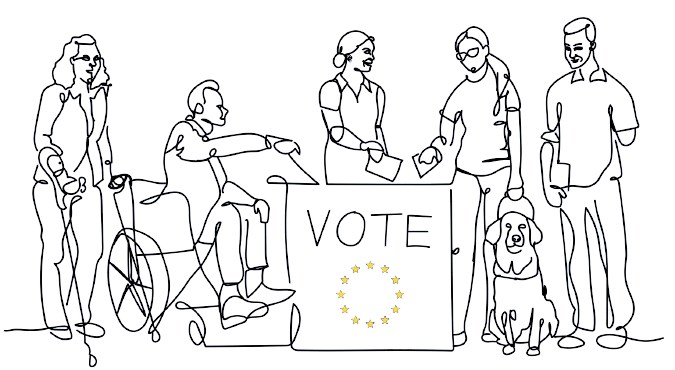 2.	Sukurti Žmonių su negalia lygybės sąjungą vadovaujantis JT NTK nuostatomisĮvertinti pažangą, pasiektą įgyvendinant 2021-2030 m. Europos žmonių su negalia teisių strategiją, ir atnaujinti veiksmus, išteklius ir terminus antrajam jos įgyvendinimo laikotarpiui, įskaitant tolesnius teisės aktų pasiūlymus ir pavyzdines iniciatyvas.Išlaikyti už lygybę atsakingo Europos Komisijos nario pareigybę, suteikiant jam/jai specialius įgaliojimus įgyvendinti Neįgaliųjų teisių konvenciją ir integruoti lygybę į visas ES politikos sritis, įskaitant kitą ES biudžetą. Europos Komisijoje įsteigti naują Lygybės ir įtraukties generalinį direktoratą, kuriam vadovautų už lygybę atsakingas Komisijos narys. Siekti, kad šiame naujame generaliniame direktorate būtų padidinti žmogiškieji ir finansiniai ištekliai, skirti užtikrinti  žmonių su negalia teises ir siekti, kad visos Komisijos tarnybos tinkamai vadovautųsi JT NTK nuostatomis.Europos Vadovų Taryboje įsteigti Lygybės komitetą, o Tarybos parengiamuosiuose organuose – Žmonių su negalia darbo grupę.ES institucijose ir organuose, įskaitant Europos Parlamentą ir Europos Vadovų Tarybą, įsteigti su Neįgaliųjų teisių konvencija susijusius kontaktinius centrus.Visose ES institucijose ir įstaigose nustatyti specialią biudžeto eilutę JT NTK įgyvendinti.Didinti ES institucijose dirbančių žmonių su negalia skaičių įgyvendinant tikslines įdarbinimo programas.Kaupti visos ES mastu pagal lytį, amžių ir negalios tipą sugrupuotus duomenis, kad būtų galima įvertinti ES politikos krypčių ir programų poveikį. Be to, būtina pradėti rinkti duomenis apie institucijose gyvenančius žmones su negalia.Įdiegti arba sustiprinti ES lygybės politikos, įskaitant politikos, skirtos žmonių su negalia teisėms, vykdymo užtikrinimo mechanizmus.Siūlyti tolesnes iniciatyvas, kuriomis būtų užtikrinta veiksminga žmonių su negalia galimybė kreiptis į teismą vienodomis teisėmis su kitais asmenimis.Priimant Direktyvą dėl vienodo požiūrio principo įgyvendinimo  uždrausti diskriminaciją dėl negalios ES visose gyvenimo srityse. Ypatingas dėmesys turi būti skiriamas tarpsektorinėms ir daugialypėms diskriminacijos formoms, tinkamų sąlygų pritaikymui, prieinamumui ir neapykantos kalbos bei neapykantos nusikaltimų draudimui.Atsižvelgti į specifinę moterų ir mergaičių su negalia padėtį visose susijusiose politikos srityse, ypač rengiant, įgyvendinant ir stebint ES lyčių lygybės politiką. Vykdant šią  politiką turėtų būti atsižvelgiama ir į moteris, kurios globoja žmones su negalia.Europos lygiu atlikti plataus masto tyrimą apie smurtą prieš žmones su negalia, kuriame būtų atkreiptas dėmesys į specifinę moterų, vaikų ir vyresnio amžiaus žmonių su negalia padėtį. Apklausos rezultatai turėtų padėti nustatyti tikrąją padėtį, su kuria jie susiduria, ir palengvinti visapusiškų teisės aktų ir politikos priemonių, skirtų gerinti situaciją, rengimą ir priėmimą.Ratifikuoti Stambulo konvenciją dėl smurto prieš moteris ir smurto artimoje aplinkoje prevencijos ir kovos su juo bei skubiai ją įgyvendinti.Vadovaujantis ES teisės aktais nustatyti baudžiamąją atsakomybę už priverstinę žmonių su negalia  sterilizaciją.Siūlyti konkrečias priemones, kuriomis būtų įgyvendinamos JT NTK įtvirtintos teisės didesnę atskirties riziką patiriantiems žmonėms su negalia, pavyzdžiui, gyvenantiems izoliuotose ilgalaikės globos įstaigose, asmenims su negalia, kuriems reikia didelės pagalbos, kurtiesiems, asmenims su intelekto ir psichosocialine negalia, autistiškiems, kaimo vietovėse gyvenantiems žmonėms su negalia, asmenims su nematoma negalia, retomis ligomis ar demencija sergantiems asmenims arba skurde gyvenantiems žmonėms su negalia.Įgyvendinant ES lygiu lygybės ir įtraukties politiką ir iniciatyvas pripažinti ir spręsti tarpsektorines (angl. intersectional) problemas, su kuriomis susiduria kitai rasei priklausantys asmenys su negalia, negalią turintys romai, LGBTIQ+ asmenys su negalia, vyresnio amžiaus negalią turintys asmenys, vaikai ir jaunimas su negalia, prieglobsčio prašytojai pabėgėliai ir migrantai su negalia, taip pat moterys ir mergaitės su negalia.Teikti gaires ir paramą ES valstybėms narėms tobulinant negalios vertinimo metodikas, kad būtų užtikrintas suderinamumas su JT NTK ir kad nė vienas asmuo su matoma ar nematoma negalia neliktų nuošalyje ir gautų socialinę apsaugą, savarankiško gyvenimo programas ir kitą žmonėms su negalia skirtą paramą.3.	Tapti socialesne EuropaĮsteigti Žmonių su negalia užimtumo ir įgūdžių garantijų iniciatyvą (angl. Disability Employment and Skills Guarantee) vadovaujantis sėkmingai įgyvendintos Jaunimo garantijų iniciatyvos pavyzdžiu. Šios iniciatyvos tikslas – teikti finansavimą ir paramą siekiant užtikrinti, jog asmenys su negalia turėtų lygias galimybes įgyti bendrąjį išsilavinimą, mokytis ir įsidarbinti, įskaitant savarankišką darbą ir verslumą. Be to, ši garantija turėtų padėti užtikrinti, kad kiekviena mokymo ir įgūdžių ugdymo programa būtų visiškai įtrauki ir prieinama.Užtikrinti, kad kitame ES biudžete (daugiametėje finansinėje programoje) būtų numatytas pakankamas sanglaudos politikos biudžetas ir tikslingai skiriamos lėšos žmonių su negalia socialinei integracijai.Parengti Europos deinstitucionalizavimo strategiją ir imtis veiksmų kovojant su segregacija, kurią patiria žmonės su negalia, įskaitant vaikus su negalia. Be to, būtina  užtikrinti tinkamas priemones ir paramą pereinant nuo institucinės globos prie savarankiško gyvenimo ir bendruomeninių paslaugų, kad asmenys su negalia galėtų visapusiškai ir veiksmingai dalyvauti bendruomenėje.  Patvirtinti priemones, kuriomis būtų remiama į asmenį orientuotų paramos paslaugų, skirtų savarankiškam gyvenimui bendruomenėse, įskaitant asmeninę pagalbą ir gerai apmokytą bei tinkamą darbo jėgą, plėtra. Be to, būtina garantuoti priemones, nukreiptas į institucionalizavimo prevenciją, skirtas vaikams ir šeimoms, užtikrinant ankstyvą atpažinimą, ankstyvąją intervenciją ir paramą šeimai.Nustatyti aiškius nurodymus valstybėms narėms, kaip naudoti ES lėšas žmonių su negalia teisėms stiprinti. Šie nurodymai turėtų būti taikomi visų formų ES finansavimui, naudojamam tiek ES, tiek visame pasaulyje, į juos turėtų būti įtrauktas ir stebėsenos rodiklių sąvadas.Išlaikyti bendruosius vyrų ir moterų lygybės ir nediskriminavimo principus, įskaitant reikalavimą užtikrinti prieinamumą žmonėms su negalia visų ES finansuojamų programų planavimo, įgyvendinimo ir stebėsenos procese. Pavyzdžiui, ES investicijomis neturi būti finansuojama neprieinama infrastruktūra, transportas ar naujos technologijos, galinčios sukelti kliūčių asmenims su negalia.Skatinti ES fondų investicijas į prieinamumo didinimą bendruomenėse, įskaitant transportą, būstą ir infrastruktūrą, kad savarankiškas gyvenimas taptų realybe.Užtikrinti žmonių su negalia organizacijų dalyvavimą partnerystės ir stebėsenos procesuose kartu su nacionalinėmis vadovaujančiomis institucijomis, kad būtų užtikrintas jų vaidmuo plėtojant ir stebint ES investicijas nacionaliniu lygmeniu.Pateikti Europos teisės akto pasiūlymą, kuriuo visose valstybėse narėse būtų užtikrintos minimalios pajamos, garantuojančios pakankamą pragyvenimo lygį atsižvelgiant į konkrečią žmonių su negalia padėtį, įskaitant su negalia susijusias išlaidas, kurios galėtų sumažinti pragyvenimo išlaidų krizės poveikį.Priimti tolesnes priemones, įskaitant remiamojo įdarbinimo priemones, siekiant padidinti žmonių su negalia užimtumą atviroje darbo rinkoje įtraukiose ir prieinamose darbo vietose. Tokiomis priemonėmis turėtų būti sprendžiama specifinė moterų ir jaunimo su negalia bei asmenų su dideliais paramos poreikiais, kurie gali būti ypač dažnai išstumti iš darbo rinkos, situacija.Užtikrinti, kad visos užimtumo priemonės, įtraukiančios žmones su negalia arba skirtos žmonėms su negalia, garantuotų teisingą darbo užmokestį, pagarbą darbo teisėms, tinkamų sąlygų pritaikymą ir suteiktų galimybę naudotis veiksminga socialinės apsaugos sistema. Remti socialinės ekonomikos iniciatyvas, ypač tas, kurioms vadovauja žmonės su negalia ir jų šeimos, kuriomis palaikomas ir skatinamas kokybiškas užimtumas ir socialinė įtrauktis.Imtis priemonių, kad būtų užtikrintos visapusiškos ir lanksčios socialinės apsaugos sistemos, kuriose žmonės su negalia, pradėdami dirbti apmokamą darbą, galėtų išlaikyti dėl negalios gaunamą paramą. Tokios sistemos paskatins neaktyvių asmenų su negalia dalyvavimą atviroje darbo rinkoje, jomis turėtų būti teikiama pakankamo lygio parama asmenims su negalia, mažinamas skurdo ir socialinės atskirties pavojus ir sprendžiamos problemos, kylančios dėl pragyvenimo išlaidų krizės.Siūlyti veiksmus, kuriais siekiama palengvinti darbuotojų perėjimą iš globojamo užimtumo, tai yra, žmonių su negalia socialinių įmonių (angl. sheltered employment) į atvirą darbo rinką, teikiant tinkamą ir individualiai pritaikytą paramą kiekvienam asmeniui, pereinančiam iš saugomo užimtumo į atvirą darbo rinką. Kol žmonės vis dar dirba remiamoje aplinkoje, reikėtų imtis veiksmų, kad būtų pagerintos jų darbo sąlygos, darbo teisės ir darbo užmokestis.Finansuoti jaunimo su negalia mokymo programas, kad būtų palengvintas jaunų žmonių perėjimas į atvirą darbo rinką, ir panaikinti neapmokamas arba nepakankamai apmokamas stažuotes ir įdarbinimą. Ypač daug dėmesio reikia skirti profesiniam mokymui, skaitmeninių įgūdžių mokymui, profesiniam perkvalifikavimui, įgūdžių akreditavimui, profesiniam orientavimui ir paramai.  . Remti žmones su negalia, kad jie išlaikytų darbo vietą, finansuojant mokymus pagal modelį „Apmokyk ir įdarbink“ (angl. ‘Train and Place’), pagal kurį asmenys su negalia yra parengiami darbui prieš jiems pradedant dirbti, ir pagal modelį „Įdarbink ir apmokyk“ (angl. ‘Place and Train’), kai mokymai vyksta vietoje, asmeniui pradėjus dirbti naujose pareigose. Skatinti jaunus žmones su negalia dalyvauti šiuose mokymuose.Finansuoti jaunų žmonių su negalia mokymo programas, kad būtų palengvintas jų perėjimas į atvirą darbo rinką, ir panaikinti neapmokamas arba nepakankamai apmokamas stažuotes ir darbo vietas. Ypač daug dėmesio skirti profesiniam mokymui, skaitmeninių įgūdžių mokymui, profesiniam perkvalifikavimui, įgūdžių akreditavimui, profesiniam orientavimui ir paramai.Remti valstybių narių pastangas, kuriomis siekiama užtikrinti, kad visi besimokantieji su negalia galėtų naudotis teise į kokybišką įtraukųjį švietimą su individualiai pritaikyta pagalba bendrojo ugdymo sistemoje ir prieinamu mokymusi internetu. ES remiamos mokymosi visą gyvenimą iniciatyvos turėtų būti prieinamos ir žmonėms su negalia.ES ir valstybių narių lygmeniu sukurti erdves, kuriose būtų skatinamas aktyvus vaikų, įskaitant vaikus su negalia, dalyvavimas, taip sudarant palankesnes sąlygas sėkmingai įgyvendinti Europos vaiko garantijų sistemą ir ES vaiko teisių strategiją. Šiomis iniciatyvomis taip pat turėtų būti remiamas šeimoms ir vaikams skirtų prevencinių priemonių, įskaitant į šeimą orientuotas ankstyvosios intervencijos paslaugas, kūrimas.Priimti su sveikata susijusias iniciatyvas, kurios užtikrintų žmonių su negalia galimybes naudotis aukščiausiais sveikatos standartais visose valstybėse narėse. Sveikatos politikoje turėtų būti laikomasi žmogaus teisių požiūrio į asmenis su negalia, įskaitant vėžio prevencijos ir gydymo, psichikos sveikatos, lytinės ir reprodukcinės sveikatos sritis.Stiprinti žmonių su negalia ir jų šeimos narių psichikos sveikatą ir gerovę pagal ES visapusišką požiūrį į psichikos sveikatą.Įdiegti priemones, skirtas padėti žmonių su negalia šeimoms, visų pirma neformalių globėjų šeimoms, remti ir įgalinti juos, kad jie galėtų atlikti globėjo ir rūpintojo pareigas, išlikti aktyvūs darbo rinkoje, palaikyti gerą sveikatą ir gyventi su globa ir priežiūra nesusijusį savo gyvenimą. Šiomis priemonėmis taip pat turėtų būti siekiama užkirsti kelią situacijoms, kai šeimos narius prižiūrintys asmenys atsiduria nepalankioje padėtyje arba yra diskriminuojami.Remti žmonių su negalia teisę kurti šeimą, taip pat jų lygias teises, susijusias su santuoka, tėvyste ir santykiais.Parengti Europos kovos su vienatve strategiją, kurioje būtų atsižvelgta į vyresnio amžiaus žmonių su negalia padėtį.   4.	Užtikrinti prieinamumą, sudarant sąlygas laisvam judėjimui EuropojeSukurti ES neįgaliojo kortelę, kuri užtikrintų tarpusavio asmens su  negalia statuso pripažinimą visose valstybėse narėse ir apimtų ne tik laisvalaikio, kultūros ir sporto įstaigas, bet ir visas specialias paslaugas žmonėms su negalia, įskaitant transporto ir kitas komercines paslaugas. Pateikus ES neįgaliojo kortelę suteikti reikiamą paramą asmenims su negalia pereinamuoju laikotarpiu, jiems persikėlus į kitą šalį studijuoti ar dirbti, kol jų neįgalumas bus patvirtintas naujoje gyvenamojoje šalyje.Sukurti naują Europos prieinamumo agentūrą, paremtą „AccessibleEU“ centro darbu, kuri padėtų įgyvendinti visus suderintus ES prieinamumo teisės aktus.Užtikrinti, kad įgyvendinant Skaitmeninę ir žaliąją pertvarką būtų atsižvelgiama į prieinamumą žmonėms su negalia ir jų nediskriminavimą kaip į pagrindinę sąlygą mažinant (skaitmeninę) atskirtį ir sprendžiant klimato krizę. Tai ypač svarbu įgyvendinant teisės aktus, susijusius su naujomis technologijomis, pavyzdžiui, dirbtiniu intelektu, teisingumo ir sveikatos priežiūros skaitmeninimu, ir kitus teisės aktus pagal ES žaliąjį kursą, pavyzdžiui, dėl pastatų ir infrastruktūros renovacijos.Nustatyti teisinius reikalavimus, kuriais būtų užtikrinta, kad, teikiant skaitmenines priemones prieigai prie teisės ar visuotinės svarbos paslaugos, visada būtų galima pasinaudoti ir neskaitmenine alternatyva (bendraujant su žmogumi).Skatinti vartotojų su negalia teises ir žmonių su negalia, kaip potencialiai pažeidžiamų vartotojų, apsaugą, be kita ko, priimant teisės aktus dėl prieinamo ženklinimo ir įtraukių finansinių paslaugų.Atnaujinti Keleivių teisių nuostatus, kad žmonės su negalia galėtų judėti taip pat laisvai, kaip ir visi kiti asmenys ES.Priimti teisines priemones, skirtas kelionėms lėktuvu, kad būtų išvengta tokių situacijų, kaip atsisakymas įlaipinti į lėktuvą, prievolė keliauti su padėjėju, oro vežėjui neapmokant už papildomą bilietą, kokybiškos pagalbos oro uostuose trūkumas ir nepakankama kompensacija už pagalbinės ir judėjimo įrangos praradimą ar sugadinimą.Dėti daugiau pastangų, kad būtų suderinti ir išplėsti transporto infrastruktūros, įskaitant traukinių stotis ir riedmenis, prieinamumo reikalavimai, kad visas transportas taptų prieinamesnis keleiviams su negalia ir platesniam keleivių ratui.Stiprinti ES teisės aktų, susijusių su prieinamumu ir keleivių teisėmis, vykdymo užtikrinimo mechanizmus.Užtikrinti, kad Marakešo sutartis būtų visiškai įgyvendinta ES ir bendradarbiaujant su šalimis partnerėmis visame pasaulyje, kad aklieji ir silpnaregiai bei asmenys, negalintys skaityti įprasto spausdinto teksto, galėtų naudotis tomis pačiomis knygomis, žurnalais ir skaitymo medžiaga kaip ir visi kiti žmonės.ES mastu išplėsti autorių teisių išimčių taikymą kitiems kultūros kūriniams, kad visiems asmenims su negalia būtų sudarytos palankesnės sąlygos prieinamam šių kūrinių pritaikymui ir jų pasiekiamumui.Užtikrinti asmenims su negalia vienodas galimybes naudotis individualiomis transporto priemonėmis (pvz., gauti vairuotojo pažymėjimus ir pritaikytus automobilius).Priimti teisės aktus, kurie užtikrintų žmonėms su negalia skirtų pagalbinių technologijų prieinamumą ir įperkamumą ES bendrojoje rinkoje.Investuoti ES išteklius į nacionalinių gestų kalbų, lengvai skaitomų formatų, Brailio rašto, teksto keitimo į kalbą, klausos pagalbinių prietaisų ir bet kokių kitų žmonėms su negalia prieinamų informacijos ir komunikacijos priemonių žinomumo ir prieinamumo didinimą.Investuoti ES lėšas į žmones su negalia įtraukiančią kultūros ir sporto veiklą, reikalaujant prieinamumo kaip išankstinės sąlygos ir skatinant žmonių su negalia įsitraukimą.Užtikrinti, kad ES lėšos, investuojamos į mokslinius tyrimus ir inovacijas, įskaitant naujas technologijas, būtų skiriamos atsižvelgiant į žmonių su negalia teises ir jas remiant.Skatinti plataus užmojo ES teisės aktų dėl produktų ir paslaugų, viešojo sektoriaus, audiovizualinės žiniasklaidos paslaugų ir elektroninių ryšių prieinamumo perkėlimą į nacionalinę teisę, tinkamą jų įgyvendinimą ir stebėseną, daugiausia dėmesio skiriant prieinamumo kokybės kriterijų nustatymui ES lygiu.Įtraukti   prieinamumo reikalavimus ir universalaus dizaino principą į visos viešosios politikos, kuria formuojamos ES bendroji ir skaitmeninė rinkos, rengimą. Šie reikalavimai turėtų padėti užtikrinti laisvą žmonių, prekių, produktų ir paslaugų judėjimą be diskriminacijos. Numatyti sankcijas už prieinamumo reikalavimų nesilaikymą.5.	Užtikrinti žmonių su negalia apsaugą Europoje ir už jos ribųPlėtoti ir finansuoti paramos paslaugas prieglobsčio prašytojams ir pabėgėliams su negalia Europos Sąjungoje.Pradėti tikslines informuotumo didinimo kampanijas Europoje ir už jos ribų, kad būtų kovojama su stereotipais ir žmonių su negalia  diskriminacija ir propaguojamas žmogaus teisėmis grindžiamas požiūris į negalią.Užtikrinti, kad JT NTK principai būtų skatinami ir vertinami ES veikloje visame pasaulyje, bendradarbiaujant su negalią turinčiais asmenimis ir jiems atstovaujančiomis organizacijomis. Šių principų turėtų būti laikomasi skiriant finansavimą tarptautiniam bendradarbiavimui ir humanitarinei veiklai, nelaimių rizikos mažinimui ir teikiant paramą ginkluotų konfliktų atveju. Kruopščiai ištirti ES lėšų panaudojimą vykdant veiklą visame pasaulyje, kad būtų užkirstas kelias žmonių su negalia teisių pažeidimams, ES remiant deinstitucionalizavimo procesus trečiosiose šalyse partnerėse.Remti ukrainiečius su negalia, gyvenančius tiek Ukrainoje, tiek ir už jos ribų ir užtikrinti, kad ES indėlis į Ukrainos atstatymą padėtų sukurti žmonėms su negalia labiau integruotą šalį. ES remiamas šalies atstatymas turėtų apimti prieinamą būstą, transportą ir viešąją infrastruktūrą bei bendruomenės paramos paslaugas, o ne institucinę globą. Ukrainos atstatymo plėtra turėtų remti stojimą į ES ir būti vykdoma bendradarbiaujant su Ukrainos žmonių su negalia organizacijomis.Atsižvelgti į žmonių su negalia padėtį ir į JT neįgaliųjų teisių konvencijos įgyvendinimą šalių kandidačių į ES stojimo procese.Pasirengti būsimoms krizėms veiksmingai įgyvendinant JT ir ES lygmens gaires, kuriose jau atsižvelgiama į žmonių su negalia teises ir reikalavimus.Užtikrinti, kad pagrindinės kasdienės paslaugos, pavyzdžiui, sveikatos priežiūros, švietimo, pastatų infrastruktūros, transporto ir ryšių paslaugos, būtų plėtojamos taip, kad būtų užtikrinta, jog jos ir toliau būtų tinkamai teikiamos žmonėms su negalia nepaprastųjų situacijų, įskaitant konfliktus, pandemijas ir kitus gamtos reiškinius, pavyzdžiui, potvynius ir žemės drebėjimus, metu.Veiksmingai konsultuotis su neįgaliųjų organizacijomis kuriant civilinės saugos sistemas ir pasirengimo strategijas, taip pat dėl veiksmų, kurių imasi pagalbos tarnybos reaguodamos į krizines situacijas.Vadovauti pasauliniam judėjimui, kurio tikslas – įtraukti žmones su negalia į kovos su klimato kaita veiksmus ir užtikrinti, kad „teisingas perėjimas“ būtų šiems asmenims naudingas ir nedarytų jiems neigiamo poveikio.Nieko apie mus be mūsų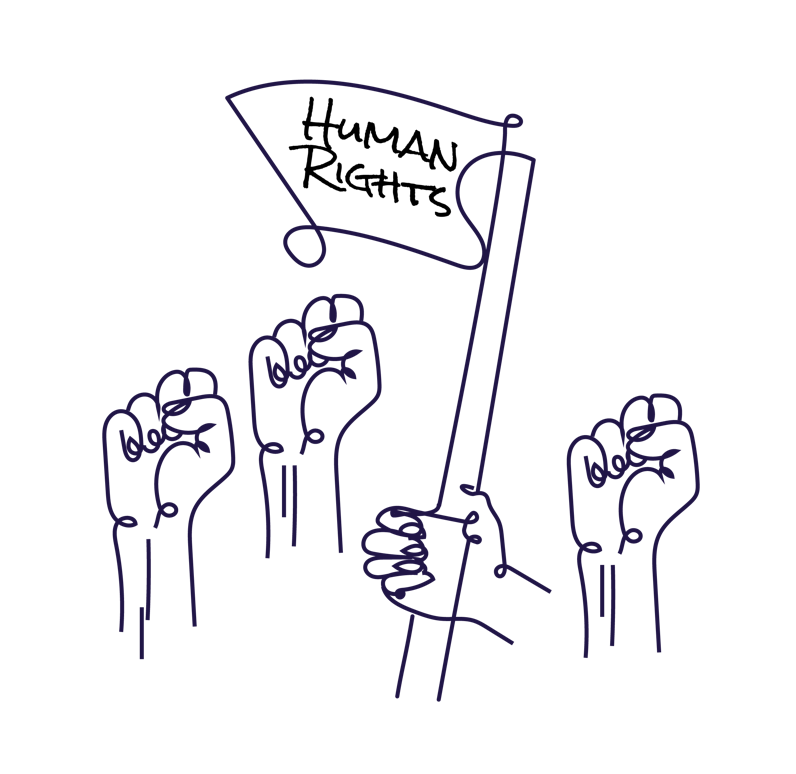 